Inschrijfformulier nieuwe patiënten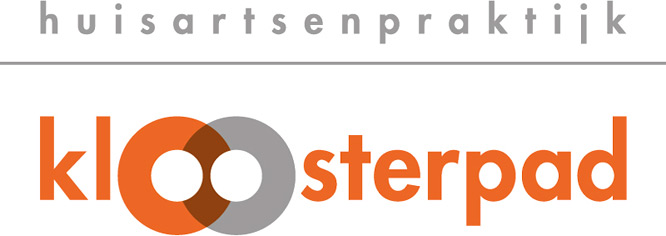 Welkom in onze praktijk! Wij houden ons aan de privacywetgeving zoals die in de Algemene Verordening Gegevensbescherming is beschreven. Dat brengt wat verplichte administratieve handelingen met zich mee.Door ondertekening van dit inschrijfformulier bevestigt u dat u van ons privacyreglement*, gepubliceerd op onze website, kennis heeft kunnen nemen.Gelieve voor elk gezinslid een ingevuld inschrijfformulier persoonlijk op de praktijk te komen inleveren. Breng een geldig identificatiebewijs mee. We zijn verplicht eenmalig uw identiteit vast te stellen.zie voor informatie over privacyreglement, apotheken, mijngezondheid.net , privacyreglement en uitwisselingen medische gegevens www.huisartsenpraktijk-kloosterpad.nl.Plaats en datumHandtekening (wettelijk vertegenwoordiger)AchternaamVoornaamVoorlettersGeslachtO M O V O neutraalGeboortedatumStraatnaam en huisnummerPostcode en woonplaatsVast telefoonnummerMobiel telefoonnummerE-mailadresInschrijving praktijk vanaf datumZorgverzekeraarPolisnummerBSNPaspoort/IDInschrijving bij apotheek*O Racamy O van der VeenToestemming gegevensuitwisseling*O ja O nee Aanmelden mijngezondheid.net*O ja O neeVorige huisartsWoonplaats vorige huisarts